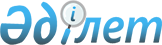 "2016-2018 жылдарға арналған аудандық бюджет туралы" аудандық мәслихаттың 2015 жылғы 23 желтоқсандағы № 48/5 шешіміне өзгерістер енгізу туралы
					
			Мерзімі біткен
			
			
		
					Қызылорда облысы Шиелі аудандық мәслихатының 2016 жылғы 13 мамырдағы № 2/3 шешімі. Қызылорда облысының Әділет департаментінде 2016 жылғы 20 мамырда № 5513 болып тіркелді. Қолданылу мерзімінің аяқталуына байланысты тоқтатылды      "Қазақстан Республикасының Бюджет кодексі", Қазақстан Республикасының 2008 жылғы 4 желтоқсандағы кодексіне, "Қазақстан Республикасындағы жергілікті мемлекеттік басқару және өзін-өзі басқару туралы" Қазақстан Республикасының 2001 жылғы 23 қаңтардағы Заңының 6-бабы 1-тармағының 1) тармақшасына сәйкес Шиелі аудандық мәслихаты ШЕШІМ ҚАБЫЛДАДЫ:

      1. "2016-2018 жылдарға арналған аудандық бюджет туралы" (нормативтік құқықтық актілерді мемлекеттік тіркеу Тізілімінде 2015 жылғы 30 желтоқсанда 5285 нөмірімен тіркелген, 2016 жылдың 20 қаңтарда "Өскен Өңір" газетінде жарияланған) аудандық мәслихаттың 2015 жылғы 23 желтоқсандағы № 48/5 шешіміне мынадай өзгерістер енгізілсін:

      1 тармақтың 1), 2), 5), 6) тармақшалары жаңа редакцияда жазылсын:

      1) кірістер - 10 261 181 мың теңге, оның ішінде:

      салықтық түсімдер - 2 330 222 мың теңге;

      салықтық емес түсімдер - 12 396 мың теңге;

      негізгі капиталды сатудан түсетін түсімдер - 28 093 мың теңге;

      трансферттер түсімі - 7 890 470 мың теңге;

      2) шығындар - 10 751 589 мың теңге;

      1 тармақтың 5), 6) тармақшалары жаңа редакцияда жазылсын:

      5) бюджет тапшылығы (профициті) - - 646 867;      

      6) бюджет тапшылығын қаржыландыру (профицитін пайдалану) - 646 867;

      қарыздар түсімі - 197 253;

      қарыздарды өтеу - 40 794;

      бюджет қаражатының пайдаланылатын қалдықтары - 490 408 мың теңге".

      аталған шешімнің 1-қосымшасы осы шешімнің 1-қосымшасына сәйкес жаңа редакцияда жазылсын.

      аталған шешімнің 4-қосымшасы осы шешімнің 2-қосымшасына сәйкес жаңа редакцияда жазылсын.

      аталған шешімнің 7-қосымшасы осы шешімнің 3-қосымшасына сәйкес жаңа редакцияда жазылсын.

      аталған шешімнің 8-қосымшасы осы шешімнің 4-қосымшасына сәйкес жаңа редакцияда жазылсын.

      2. Осы шешім оның алғашқы ресми жарияланған күнінен бастап қолданысқа енгізіледі және 2016 жылғы 1 қаңтардан бастап пайда болған қатынастарға таралады.

 2016 жылға арналған аудандық бюджет Кент, ауылдық округ әкімі аппараттарының 2016 жылға арналған бюджеттік бағдарламаларының тізбесі 2016-2018 жылға арналған аудандық бюджеттің бюджеттік инвестицияларды жүзеге асыруға бағытталған бағдарламаларының тізбесі 2016 жылға арналған аудандық бюджеттен жергілікті өзін-өзі басқару органдарына берілетін трансферттердің кенттер, ауылдық округтер арасындағы бөлінісі
					© 2012. Қазақстан Республикасы Әділет министрлігінің «Қазақстан Республикасының Заңнама және құқықтық ақпарат институты» ШЖҚ РМК
				
      Аудандық мәслихаттың кезектен

      2 сессиясының төрағасы,

      аудандық мәслихат хатшысы:

Ә. Оразбекұлы
Шиелі аудандық мәслихатының
2016 жылғы "13" мамырдағы 2-сессиясының
№ 2/3 шешіміне 1- қосымшаШиелі аудандық мәслихатының
2015 жылғы "23" желтоқсандағы 48-сессиясының
№ 48/5 шешіміне 1-қосымшаСанаты

Санаты

Санаты

Санаты

Сомасы, мың теңге

Сыныбы

Сыныбы

Сыныбы

Сомасы, мың теңге

Iшкi сыныбы

Iшкi сыныбы

Сомасы, мың теңге

Атауы

Сомасы, мың теңге

1.Кірістер

10261181

1

Салықтық түсімдер

2330222

01

Табыс салығы

868056

2

Жеке табыс салығы

868056

03

Әлеуметтiк салық

681818

1

Әлеуметтік салық

681818

04

Меншiкке салынатын салықтар

738958

1

Мүлiкке салынатын салықтар

661083

3

Жер салығы

12478

4

Көлiк құралдарына салынатын салық

63569

5

Бірыңғай жер салығы

1828

05

Тауарларға, жұмыстарға және қызметтерге салынатын iшкi салықтар

32724

2

Акциздер

8463

3

Табиғи және басқа да ресурстарды пайдаланғаны үшiн түсетiн түсiмдер

5747

4

Кәсiпкерлiк және кәсiби қызметтi жүргiзгенi үшiн алынатын алымдар

17188

5

Ойын бизнесіне салық

1326

08

Заңдық мәнді іс-әрекеттерді жасағаны және (немесе) оған уәкілеттігі бар мемлекеттік органдар немесе лауазымды адамдар құжаттар бергені үшін алынатын міндетті төлемдер

8666

1

Мемлекеттік баж

8666

2

Салықтық емес түсiмдер

12396

01

Мемлекеттік меншіктен түсетін кірістер

 

3484

5

Мемлекет меншігіндегі мүлікті жалға беруден түсетін кірістер

3406

7

Мемлекеттiк бюджеттен берiлген кредиттер бойынша сыйақылар

49

04

Мемлекеттік бюджеттен қаржыландырылатын, сондай-ақ Қазақстан Республикасы Ұлттық Банкінің бюджетінен (шығыстар сметасынан) қамтылатын және қаржыландырылатын мемлекеттік мекемелер салатын айыппұлдар, өсімпұлдар, санкциялар, өндіріп алулар

110

 

1

Мұнай секторы ұйымдарынан түсетiн түсiмдердi қоспағанда, мемлекеттiк бюджеттен қаржыландырылатын, сондай-ақ Қазақстан Республикасы Ұлттық Банкiнiң бюджетiнен (шығыстар сметасынан) ұсталатын және қаржыландырылатын мемлекеттiк мекемелер салатын айыппұлдар, өсiмпұлдар, санкциялар, өндiрiп алулар

110

06

Өзге де салықтық емес түсiмдер

8802

1

Өзге де салықтық емес түсiмдер

8802

3

Негізгі капиталды сатудан түсетін түсімдер

28093

03

Жердi және материалдық емес активтердi сату

28093

1

Жерді сату

9480

2

Материалдық емес активтерді сату 

18613

4

Трансферттердің түсімдері

7890470

02

Мемлекеттiк басқарудың жоғары тұрған органдарынан түсетiн трансферттер

7890470

2

Облыстық бюджеттен түсетiн трансферттер

7890470

Функционалдық топ

Функционалдық топ

Функционалдық топ

Функционалдық топ

Бюджеттік бағдарламалардың әкімшісі

Бюджеттік бағдарламалардың әкімшісі

Бюджеттік бағдарламалардың әкімшісі

Бағдарлама

Бағдарлама

Атауы

2.Шығындар

10751589

01

Жалпы сипаттағы мемлекеттiк қызметтер

986570

112

Аудан (облыстық маңызы бар қала) мәслихатының аппараты

22598

001

Аудан (облыстық маңызы бар қала) мәслихатының қызметін қамтамасыз ету жөніндегі қызметтер

22264

003

Мемлекеттік органның күрделі шығыстары

334

122

Аудан (облыстық маңызы бар қала) әкімінің аппараты

116882

001

Аудан (облыстық маңызы бар қала) әкімінің қызметін қамтамасыз ету жөніндегі қызметтер

115566

003

Мемлекеттік органның күрделі шығыстары

1316

123

Қаладағы аудан, аудандық маңызы бар қала, кент, ауыл, ауылдық округ әкімінің аппараты

605967

001

Қаладағы аудан, аудандық маңызы бар қала, кент, ауыл, ауылдық округ әкімінің қызметін қамтамасыз ету жөніндегі қызметтер

360050

022

Мемлекеттік органның күрделі шығыстары

3000

032

Ведомстволық бағыныстағы мемлекеттік мекемелерінің және ұйымдарының күрделі шығыстары

242917

452

Ауданның (облыстық маңызы бар қаланың) қаржы бөлімі

28691

001

Ауданның (облыстық маңызы бар қаланың) бюджетін орындау және коммуналдық меншігін басқару саласындағы мемлекеттік саясатты іске асыру жөніндегі қызметтер 

28391

010

Жекешелендіру, коммуналдық меншікті басқару, жекешелендіруден кейінгі қызмет және осыған байланысты дауларды реттеу

300

453

Ауданның (облыстық маңызы бар қаланың) экономика және бюджеттік жоспарлау бөлімі

29340

001

Экономикалық саясатты, мемлекеттік жоспарлау жүйесін қалыптастыру және дамыту саласындағы мемлекеттік саясатты іске асыру жөніндегі қызметтер

29340

458

Ауданның (облыстық маңызы бар қаланың) тұрғын үй-коммуналдық шаруашылығы, жолаушылар көлігі және автомобиль жолдары бөлімі

111605

001

Жергілікті деңгейде тұрғын үй-коммуналдық шаруашылығы, жолаушылар көлігі және автомобиль жолдары саласындағы мемлекеттік саясатты іске асыру жөніндегі қызметтер

19505

013

Мемлекеттік органның күрделі шығыстары

92100

493

Ауданың (облыстық маңызы бар қаланың) кәсіпкерлік, өнеркәсіп және туризм бөлімі

12461

001

Жергілікті деңгейде кәсіпкерлікті, өнеркәсіпті және туризмді дамыту саласындағы мемлекеттік саясатты іске асыру жөніндегі қызметтер

12461

801

Ауданның (облыстық маңызы бар қаланың) жұмыспен қамту, әлеуметтік бағдарламалар және азаматтық хал атілерін тіркеу бөлімі

59026

001

Жергілікті деңгейде жұмыспен қамту, әлеуметтік бағдарламалар және азаматтық хал актілерін тіркеу саласындағы мемлекеттік саясатты іске асыру жөніндегі қызметтер

59026

02

Қорғаныс

1585

122

Аудан (облыстық маңызы бар қала) әкімінің аппараты

1585

005

Жалпыға бірдей әскери міндетті атқару шеңберіндегі іс-шаралар

1309

006

Аудан (облыстық маңызы бар қала) ауқымындағы төтенше жағдайлардың алдын алу және оларды жою

276

03

Қоғамдық тәртіп, қауіпсіздік, құқықтық, сот, қылмыстық-атқару қызметі

7196

458

Ауданның (облыстық маңызы бар қаланың) тұрғын үй-коммуналдық шаруашылығы, жолаушылар көлігі және автомобиль жолдары бөлімі

7196

021

Елдi мекендерде жол қозғалысы қауiпсiздiгін қамтамасыз ету

7196

04

Бiлiм беру

7664726

123

Қаладағы аудан, аудандық маңызы бар қала, кент, ауыл, ауылдық округ әкімінің аппараты

1417783

004

Мектепке дейінгі тәрбие мен оқыту ұйымдарының қызметін қамтамасыз ету

851926

005

Ауылдық жерлерде балаларды мектепке дейін тегін алып баруды және кері алып келуді ұйымдастыру

214

041

Мектепке дейінгі білім беру ұйымдарында мемлекеттік білім беру тапсырысын іске асыруға

565643

464

Ауданның (облыстық маңызы бар қаланың) білім бөлімі

6200813

001

Жергілікті деңгейде білім беру саласындағы мемлекеттік саясатты іске асыру жөніндегі қызметтер

30064

003

Жалпы білім беру

5842954

005

Ауданның (облыстық маңызы бар қаланың) мемлекеттік білім беру мекемелер үшін оқулықтар мен оқу-әдiстемелiк кешендерді сатып алу және жеткізу

74985

006

Балаларға қосымша білім беру 

168112

007

Аудандық (қалалалық) ауқымдағы мектеп олимпиадаларын және мектептен тыс іс-шараларды өткiзу

489

015

Жетім баланы (жетім балаларды) және ата-аналарының қамқорынсыз қалған баланы (балаларды) күтіп-ұстауға қамқоршыларға (қорғаншыларға) ай сайынға ақшалай қаражат төлемі

19025

029

Балалар мен жасөспірімдердің психикалық денсаулығын зерттеу және халыққа психологиялық-медициналық-педагогикалық консультациялық көмек көрсету

18604

 

067

Ведомстволық бағыныстағы мемлекеттік мекемелерінің және ұйымдарының күрделі шығыстары

46580

467

Ауданның (облыстық маңызы бар қаланың) құрылыс бөлімі

2500

037

Мектепке дейiнгi тәрбие және оқыту объектілерін салу және реконструкциялау

2500

465

Ауданның (облыстық маңызы бар қаланың) дене шынықтыру және спорт бөлімі 

43630

017

Балалар мен жасөспірімдерге спорт бойынша қосымша білім беру

43630

05

Денсаулық сақтау

19

123

Қаладағы аудан, аудандық маңызы бар қала, кент, ауыл, ауылдық округ әкімінің аппараты

19

002

Шұғыл жағдайларда сырқаты ауыр адамдарды дәрігерлік көмек көрсететін ең жақын денсаулық сақтау ұйымына дейін жеткізуді ұйымдастыру

19

06

Әлеуметтiк көмек және әлеуметтiк қамсыздандыру

494754

801

Ауданның (облыстық маңызы бар қаланың) жұмыспен қамту, әлеуметтік бағдарламалар және азаматтық хал атілерін тіркеу бөлімі

159929

010

Мемлекеттік атаулы әлеуметтік көмек

4710

016

18 жасқа дейінгі балаларға мемлекеттік жәрдемақылар

144859

025

Өрлеу жобасы бойынша келісілген қаржылай көмекті енгізу

10360

123

Қаладағы аудан, аудандық маңызы бар қала, кент, ауыл, ауылдық округ әкімінің аппараты

66204

003

Мұқтаж азаматтарға үйінде әлеуметтік көмек көрсету

30958

026

Жергілікті деңгейде халықты жұмыспен қамтуды қамтамасыз ету

35246

464

Ауданның (облыстық маңызы бар қаланың) білім бөлімі

13865

030

Патронат тәрбиешілерге берілген баланы (балаларды) асырап бағу

13865

458

Ауданның (облыстық маңызы бар қаланың) тұрғын үй-коммуналдық шаруашылығы, жолаушылар көлігі және автомобиль жолдары бөлімі

 

2888

050

Қазақстан Республикасында мүгедектердің құқықтарын қамтамасыз ету және өмір сүру сапасын жақсарту жөніндегі 2012 - 2018 жылдарға арналған іс-шаралар жоспарын іске асыру

2888

801

Ауданның (облыстық маңызы бар қаланың) жұмыспен қамту, әлеуметтік бағдарламалар және азаматтық хал атілерін тіркеу бөлімі

 

251868

 

004

Жұмыспен қамту бағдарламасы

3484

 

005

Қайтыс болған Совет Одағының батырларын, "Халық қаһармандарын", Социалистік Еңбек ерлерін, Даңқ Орденінің үш дәрежесімен және "Отан" орденімен марапатталған соғыс ардагерлері мен мүгедектерін жерлеу рәсімдері бойынша қызмет көрсету

76

451

006

Ауылдық жерлерде тұратын денсаулық сақтау, білім беру, әлеуметтік қамтамасыз ету, мәдениет, спорт және ветеринар мамандарына отын сатып алуға Қазақстан Республикасының заңнамасына сәйкес әлеуметтік көмек көрсету

29291

007

Тұрғын үйге көмек көрсету

15846

 

008

1999 жылдың 26 шілдесінде "Отан", "Даңқ" ордендерімен марапатталған, "Халық Қаһарманы" атағын және республиканың құрметті атақтарын алған азаматтарды әлеуметтік қолдау

242

009

Үйден тәрбиеленіп оқытылатын мүгедек балаларды материалдық қамтамасыз ету

4477

011

Жергілікті өкілетті органдардың шешімі бойынша мұқтаж азаматтардың жекелеген топтарына әлеуметтік көмек

89950

014

Мұқтаж азаматтарға үйде әлеуметтiк көмек көрсету

56208

017

Мүгедектерді оңалту жеке бағдарламасына сәйкес, мұқтаж мүгедектерді міндетті гигиеналық құралдармен және ымдау тілі мамандарының қызмет көрсетуін, жеке көмекшілермен қамтамасыз ету 

42730

018

Жәрдемақыларды және басқа да әлеуметтік төлемдерді есептеу, төлеу мен жеткізу бойынша қызметтерге ақы төлеу

1870

023

Жұмыспен қамту орталықтарының қызметін қамтамасыз ету

2876

050

Қазақстан Республикасында мүгедектердің құқықтарын қамтамасыз ету және өмір сүру сапасын жақсарту жөніндегі 2012 - 2018 жылдарға арналған іс-шаралар жоспарын іске асыру

4818

07

Тұрғын үй-коммуналдық шаруашылық

257657

123

Қаладағы аудан, аудандық маңызы бар қала, кент, ауыл, ауылдық округ әкімінің аппараты

226979

008

Елді мекендердегі көшелерді жарықтандыру

75692

009

Елді мекендердің санитариясын қамтамасыз ету

20644

011

Елді мекендерді абаттандыру мен көгалдандыру

94800

027

Жұмыспен қамту 2020 жол картасы бойынша қалаларды және ауылдық елді мекендерді дамыту шеңберінде объектілерді жөндеу және абаттандыру

35843

455

Ауданның (облыстық маңызы бар қаланың) мәдениет және тілдерді дамыту бөлімі

4740

024

Жұмыспен қамту 2020 жол картасы бойынша қалаларды және ауылдық елді мекендерді дамыту шеңберінде объектілерді жөндеу

4740

458

Ауданның (облыстық маңызы бар қаланың) тұрғын үй-коммуналдық шаруашылығы, жолаушылар көлігі және автомобиль жолдары бөлімі

16938

012

Сумен жабдықтау және су бұру жүйесінің жұмыс істеуі

16480

049

Көп пәтерлі тұрғын үйлерде энергетикалық аудит жүргізу

458

467

Ауданның (облыстық маңызы бар қаланың) құрылыс бөлімі

9000

004

Инженерлік-коммуникациялық инфрақұрылымды жобалау, дамыту және (немесе) жайластыру

2500

467

098

Коммуналдық тұрғын үй қорының тұрғын үйлерін сатып алу

6500

08

Мәдениет, спорт, туризм және ақпараттық кеңістiк

714967

123

Қаладағы аудан, аудандық маңызы бар қала, кент, ауыл, ауылдық округ әкімінің аппараты

215933

006

Жергілікті деңгейде мәдени-демалыс жұмыстарын қолдау

215933

455

Ауданның (облыстық маңызы бар қаланың) мәдениет және тілдерді дамыту бөлімі

265664

001

Жергілікті деңгейде тілдерді және мәдениетті дамыту саласындағы мемлекеттік саясатты іске асыру жөніндегі қызметтер

16392

003

Мәдени-демалыс жұмысын қолдау

83393

 

005

Зоопарктер мен дендропарктердiң жұмыс iстеуiн қамтамасыз ету

9242

006

Аудандық (қалалық) кiтапханалардың жұмыс iстеуi

102533

007

Мемлекеттiк тiлдi және Қазақстан халқының басқа да тiлдерін дамыту

701

009

Тарихи-мәдени мұра ескерткіштерін сақтауды және оларға қол жетімділікті қамтамасыз ету

29512

 

032

Ведомстволық бағыныстағы мемлекеттік мекемелерінің және ұйымдарының күрделі шығыстары

23891

456

Ауданның (облыстық маңызы бар қаланың) ішкі саясат бөлімі

50935

001

Жергілікті деңгейде ақпарат, мемлекеттілікті нығайту және азаматтардың әлеуметтік сенімділігін қалыптастыру саласында мемлекеттік саясатты іске асыру жөніндегі қызметтер

31435

002

Мемлекеттік ақпараттық саясат жүргізу жөніндегі қызметтер

14500

003

Жастар саясаты саласында іс-шараларды іске асыру

5000

465

Ауданның (облыстық маңызы бар қаланың) дене шынықтыру және спорт бөлімі 

81676

001

Жергілікті деңгейде дене шынықтыру және спорт саласындағы мемлекеттік саясатты іске асыру жөніндегі қызметтер

13105

005

Ұлттық және бұқаралық спорт түрлерін дамыту

55576

006

Аудандық (облыстық маңызы бар қалалық) деңгейде спорттық жарыстар өткiзу

1332

007

Әртүрлi спорт түрлерi бойынша аудан (облыстық маңызы бар қала) құрама командаларының мүшелерiн дайындау және олардың облыстық спорт жарыстарына қатысуы

11663

467

Ауданның (облыстық маңызы бар қаланың) құрылыс бөлімі

100759

011

Мәдениет объектілерін дамыту

100759

10

Ауыл, су, орман, балық шаруашылығы, ерекше қорғалатын табиғи аумақтар, қоршаған ортаны және жануарлар дүниесін қорғау, жер қатынастары

199954

462

Ауданның (облыстық маңызы бар қаланың) ауыл шаруашылығы бөлімі

59122

001

Жергілікті деңгейде ауыл шаруашылығы саласындағы мемлекеттік саясатты іске асыру жөніндегі қызметтер

29402

099

Мамандардың әлеуметтік көмек көрсетуі жөніндегі шараларды іске асыру

29720

463

Ауданның (облыстық маңызы бар қаланың) жер қатынастары бөлімі

15075

001

Аудан (облыстық маңызы бар қала) аумағында жер қатынастарын реттеу саласындағы мемлекеттік саясатты іске асыру жөніндегі қызметтер

15075

473

Ауданның (облыстық маңызы бар қаланың) ветеринария бөлімі

125757

001

Жергілікті деңгейде ветеринария саласындағы мемлекеттік саясатты іске асыру жөніндегі қызметтер

23336

006

Ауру жануарларды санитарлық союды ұйымдастыру

9100

007

Қаңғыбас иттер мен мысықтарды аулауды және жоюды ұйымдастыру

2966

011

Эпизоотияға қарсы іс-шаралар жүргізу

90355

11

Өнеркәсіп, сәулет, қала құрылысы және құрылыс қызметі

47815

467

Ауданның (облыстық маңызы бар қаланың) құрылыс бөлімі

23596

001

Жергілікті деңгейде құрылыс саласындағы мемлекеттік саясатты іске асыру жөніндегі қызметтер

23596

468

Ауданның (облыстық маңызы бар қаланың) сәулет және қала құрылысы бөлімі

24219

001

Жергілікті деңгейде сәулет және қала құрылысы саласындағы мемлекеттік саясатты іске асыру жөніндегі қызметтер

13137

003

Аудан аумағында қала құрылысын дамыту схемаларын және елді мекендердің бас жоспарларын әзірлеу

11082

12

Көлiк және коммуникация

194805

123

Қаладағы аудан, аудандық маңызы бар қала, кент, ауыл, ауылдық округ әкімінің аппараты

48600

013

Аудандық маңызы бар қалаларда, кенттерде, ауылдарда, ауылдық округтерде автомобиль жолдарының жұмыс істеуін қамтамасыз ету

33600

045

Елді-мекендер көшелеріндегі автомобиль жолдарын күрделі және орташа жөндеу

15000

458

Ауданның (облыстық маңызы бар қаланың) тұрғын үй-коммуналдық шаруашылығы, жолаушылар көлігі және автомобиль жолдары бөлімі

146205

023

Автомобиль жолдарының жұмыс істеуін қамтамасыз ету

22931

045

Аудандық маңызы бар автомобиль жолдарын және елді-мекендердің көшелерін күрделі және орташа жөндеу

123274

13

Басқалар

108589

452

Ауданның (облыстық маңызы бар қаланың) қаржы бөлімі

10000

012

Ауданның (облыстық маңызы бар қаланың) жергілікті атқарушы органының резерві 

10000

458

Ауданның (облыстық маңызы бар қаланың) тұрғын үй-коммуналдық шаруашылығы, жолаушылар көлігі және автомобиль жолдары бөлімі

 

95094

040

"Өңірлерді дамыту" Бағдарламасы шеңберінде өңірлерді экономикалық дамытуға жәрдемдесу бойынша шараларды іске асыру

95094

473

Ауданның (облыстық маңызы бар қаланың) ветеринария бөлімі

700

065

Заңды тұлғалардың жарғылық капиталын қалыптастыру немесе ұлғайту

700

493

Ауданның (облыстық маңызы бар қаланың) кәсіпкерлік, өнеркәсіп және туризм бөлімі

2795

006

Кәсіпкерлік қызметті қолдау

2795

14

Борышқа қызмет көрсету

49

452

Ауданның (облыстық маңызы бар қаланың) қаржы бөлімі

49

013

Жергілікті атқарушы органдардың облыстық бюджеттен қарыздар бойынша сыйақылар мен өзге де төлемдерді төлеу бойынша борышына қызмет көрсету

49

15

Трансферттер

72903

452

Ауданның (облыстық маңызы бар қаланың) қаржы бөлімі

72903

006

Нысаналы пайдаланылмаған (толық пайдаланылмаған) трансферттерді қайтару

68

024

Мемлекеттік органдардың функцияларын мемлекеттік басқарудың төмен тұрған деңгейлерінен жоғарғы деңгейлерге беруге байланысты жоғары тұрған бюджеттерге берілетін ағымдағы нысаналы трансферттер

19359

051

Жергілікті өзін-өзі басқару органдарына берілетін трансферттер

53476

3. Таза бюджеттік кредит беру

156459

Бюджеттік кредиттер

197253

10

Ауыл, су, орман, балық шаруашылығы, ерекше қорғалатын табиғи аумақтар, қоршаған ортаны және жануарлар дүниесін қорғау, жер қатынастары

197253

462

Ауданның (облыстық маңызы бар қаланың) ауыл шаруашылығы бөлімі

197253

008

Мамандарды әлеуметтік қолдау шараларын іске асыруға берілетін бюджеттік кредиттер

197253

5

Бюджеттік кредиттерді өтеу

40794

01

Бюджеттік кредиттерді өтеу

40794

1

Мемлекеттік бюджеттен берілген бюджеттік кредиттерді өтеу

40794

5. Бюджет тапшылығы (профициті)

-646867

6. Бюджет тапшылығын қаржыландыру (профицитті пайдалану)

646867

7

Қарыздар түсімі

197253

2

Қарыз алу келісім-шарттары

197253

 

003

Ауданның (облыстық маңызы бар қаланың) жергілікті атқарушы органы алатын қарыздар

197253

16

Қарыздарды өтеу

40794

452

Ауданның (облыстық маңызы бар қаланың) қаржы бөлімі

40794

008

Жергілікті атқарушы органның жоғары тұрған бюджет алдындағы борышын өтеу

40794

8

Бюджет қаражаттарының пайдаланылатын қалдықтары

490408

01

Бюджет қаражаты қалдықтары

490408

1

Бюджет қаражатының бос қалдықтары

490408

Шиелі аудандық мәслихатының
2016 жылғы "13" мамырдағы 2-сессиясының
№ 2/2 шешіміне 2- қосымшаШиелі аудандық мәслихатының
2015 жылғы "23" желтоқсандағы 48-сессиясының
№ 48/5 шешіміне 4-қосымшаФункционалдық топ

Функционалдық топ

Функционалдық топ

Функционалдық топ

Функционалдық топ

Сомасы, мың теңге

Бюджеттік бағдарламалардың әкiмшiсi

Бюджеттік бағдарламалардың әкiмшiсi

Бюджеттік бағдарламалардың әкiмшiсi

Бюджеттік бағдарламалардың әкiмшiсi

Сомасы, мың теңге

Бағдарлама

Бағдарлама

Бағдарлама

Сомасы, мың теңге

Кіші бағдарлама 

Кіші бағдарлама 

Сомасы, мың теңге

Атауы

Сомасы, мың теңге

2. Шығындар

2581485

01

Жалпы сипаттағы мемлекеттiк қызметтер 

605967

123

Қаладағы аудан, аудандық маңызы бар қала, кент, ауыл, ауылдық округ әкімінің аппараты

605967

001

Қаладағы аудан, аудандық маңызы бар қала, кент, ауыл, ауылдық округ әкімінің қызметін қамтамасыз ету жөніндегі қызметтер

360050

022

Мемлекеттік органның күрделі шығыстары

3000

032

Ведомстволық бағыныстағы мемлекеттік мекемелерінің және ұйымдарының күрделі шығыстары

242917

04

Білім беру

1417783

123

Қаладағы аудан, аудандық маңызы бар қала, кент, ауыл, ауылдық округ әкімінің аппараты

1417783

004

Мектепке дейінгі тәрбие мен оқыту ұйымдарының қызметін қамтамасыз ету

851926

005

Ауылдық жерлерде балаларды мектепке дейін тегін алып баруды және кері алып келуді ұйымдастыру

214

041

Мектепке дейінгі білім беру ұйымдарында мемлекеттік білім беру тапсырысын іске асыруға

565643

05

Денсаулық сақтау

19

123

Қаладағы аудан, аудандық маңызы бар қала, кент, ауыл, ауылдық округ әкімінің аппараты

19

002

Шұғыл жағдайларда сырқаты ауыр адамдарды дәрігерлік көмек көрсететін ең жақын денсаулық сақтау ұйымына дейін жеткізуді ұйымдастыру

19

06

Әлеуметтік көмек және әлеуметтік қамсыздандыру

66204

123

Қаладағы аудан, аудандық маңызы бар қала, кент, ауыл, ауылдық округ әкімінің аппараты

66204

003

Мұқтаж азаматтарға үйінде әлеуметтік көмек көрсету

30958

026

Жергілікті деңгейде халықты жұмыспен қамтуды қамтамасыз ету

35246

07

Тұрғын үй-коммуналдық шаруашылық

226979

123

Қаладағы аудан, аудандық маңызы бар қала, кент, ауыл, ауылдық округ әкімінің аппараты

226979

008

Елді мекендердегі көшелерді жарықтандыру

75692

009

Елді мекендердің санитариясын қамтамасыз ету

20644

011

Елді мекендерді абаттандыру мен көгалдандыру

94800

027

Жұмыспен қамту 2020 жол картасы бойынша қалаларды және ауылдық елді мекендерді дамыту шеңберінде объектілерді жөндеу және абаттандыру

35843

 

08

Мәдениет, спорт, туризм және ақпараттық кеңістік

215933

123

Қаладағы аудан, аудандық маңызы бар қала, кент, ауыл, ауылдық округ әкімінің аппараты

215933

006

Жергілікті деңгейде мәдени-демалыс жұмыстарын қолдау

215933

12

Көлiк және коммуникация

48600

123

Қаладағы аудан, аудандық маңызы бар қала, кент, ауыл, ауылдық округ әкімінің аппараты

48600

013

Аудандық маңызы бар қалаларда, кенттерде, ауылдарда, ауылдық округтерде автомобиль жолдарының жұмыс істеуін қамтамасыз ету

33600

045

Елді-мекендер көшелеріндегі автомобиль жолдарын күрделі және орташа жөндеу

15000

Шиелі аудандық мәслихатының
2016 жылғы "13" мамырдағы 2-сессиясының
№2/2 шешіміне 3-қосымшаШиелі аудандық мәслихатының
2015 жылғы "23" желтоқсандағы 48-сессиясының
№ 48/5 шешіміне 7-қосымшаФункционалдық топ

Функционалдық топ

Функционалдық топ

Функционалдық топ

Бюджеттік бағдарламалардың әкiмшiсi

Бюджеттік бағдарламалардың әкiмшiсi

Бюджеттік бағдарламалардың әкiмшiсi

Бағдарлама

Бағдарлама

Атауы

2.Шығындар

07

Тұрғын үй-коммуналдық шаруашылық

467

Ауданның (облыстық маңызы бар қаланың) құрылыс бөлімі

098

Коммуналдық тұрғын үй қорының тұрғын үйлерін сатып алу

Шиелі аудандық мәслихатының
2016 жылғы "13" мамырдағы 2-сессиясының
№2/2 шешіміне 4-қосымшаШиелі аудандық мәслихатының
2015 жылғы "23" желтоқсандағы 48-сессиясының
№ 48/5 шешіміне 8-қосымшаР/н

Атауы

Салықтар түрлері

Салықтар түрлері

Салықтар түрлері

Салықтар түрлері

Барлығы

Р/н

Атауы

Төлем көзінен салық салынбайтын табыстары бойынша жеке табыс салығы (101202)

Жеке тұлғалардың мүлкіне салынатын салық (104102)

Жеке тұлғалардан алынатын, елді мекендер жерлеріне салынатын жер салығы (104302)

Жеке тұлғалардан алынатын көлік құралдарына салынатын салық (104402)

Барлығы

1

2

3

4

5

6

7

1 

Шиелі кенті

1206

3052

1702

39416

45376

2

Ақмая ауылдық округі

31

38

181

150

400

3

Алмалы ауылдық округі

21

42

186

151

400

4

Ақтоған ауылдық округі

31

37

96

136

300

5

Бәйгеқұм ауылдық округі

60

39

100

201

400

6

Бестам ауылдық округі

35

43

185

137

400

7

Гигант ауылдық округі

27

101

165

107

400

8

Еңбекші ауылдық округі

16

21

152

111

300

9

Жуантөбе ауылдық округі

3

64

303

30

400

10

Жөлек ауылдық округі

23

32

73

272

400

11

Жиделіарық ауылдық округі

5

18

47

430

500

12

Жаңатұрмыс ауылдық округі

2

34

61

203

300

13

Иіркөл ауылдық округі

17

38

177

168

400

14

Керделі ауылдық округі

18

97

163

122

400

15

Қарғалы ауылдық округі

11

16

73

200

300

16

Қоғалы ауылдық округі

3

11

90

196

300

17

Майлытоғай ауылдық округі

3

18

93

186

300

18

Ортақшыл ауылдық округі

6

9

70

215

300

19

Сұлутөбе ауылдық округі

23

71

182

124

400

20

Тартоғай ауылдық округі 

23

17

87

273

400

21

Талаптан ауылдық округі

5

54

199

142

400

22

Телікөл ауылдық округі

5

30

135

130

300

23

Төңкеріс ауылдық округі

18

31

155

196

400

Барлығы

1592

3913

4675

43296

53476

